2023ko ARGIZPI ARGAZKI RALLYA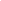 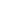 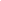 EGUNA: 2023eko Azaroaren 4an. Larunbata.NON ETA IBILBIDEA: Beasaingo Udalerrian. PARTE HARTZAILEAK: Kamera digitala duen edonork parte har dezake.IZEN-EMATEA: Egun berean egingo da goizeko 9:00etatik 10:00etara ARGIZPI elkartearen egoitzan (Urbieta eraikuntza Gipuzkoa plaza zg.) IZEN-EMATEAREN PREZIOA: 10 € parte hartzaile bakoitzakGAIAK: Bost gai, izena emateko unean ezagutzera emango dira.MEMORIA-TXARTEL DESKARGA:Txartelak, izen-ematea egingo den leku berean deskargatuko dira 13:00etatik 14:00etara JPG-n. Txartelek, gehienez, 36 argazki izango dituzte (kontrol-argazkia barne) argazkiak ezabatu ahal izango dira. Txartel bakoitzeko lehenengo argazkia kontrol-argazkia izango denez, rallyaren hasieran txartela hutsik egon beharko du.Ezingo dira erabili ordenagailua edota kameraren sortzeko ahalmenak.Parte-hartzaileek, 2023ko azaroaren 8a baino lehen, rallyargizpi.beasain@gmail.com helbidera mezu bat bidali behar dute parte-hartzaile zenbakia eta gai bakoitzeko aukeratutako argazkiaren zenbakia adieraziz.EPAIMAHAIA: Antolatzaileek izendatuko dute eta bere erabakia apelaezina izango daSARIAK:Lehenengo saria		200 € eta garaikurraBigarren saria			150 € eta diplomaHirugarren saria		100 € eta diplomaLehenengo herritarra		100 € eta diplomaOdolki Kofradiaren Sari Berezia. Sari hau gaiari buruzko argazki onenari emango zaio. Odolkia Kofradia izango da 1. gaian aurkeztutako argazki guztien artean egokiena/onena aukeratu duena. Garaileak  odolki sorta eder bat jasoko du eta argazkia hurrengo Azoka Bereziaren kartela izango da.HERRIZ HERRI parte hartzaile guztiek Herriz Herri lehiaketarako baliogarriak izango diren puntuak jasoko dituzte. Lehiaketa honen informazioa eta egutegia kontsulta daitezke hurrengo web orrian: www.hhargazki.eusSARI BANAKETA: Bilduma garaileen proiekzioa eta sari banaketa Beasaingo Udaletxearen Areto Nagusian  egingo da azaroaren  24an, arratsaldeko 19:00 etan.OHARRAK:Saritutako argazki guztiak antolatzaileen esku geratuko dira eta horien erabilera eta erreprodukzio eskubidea gordeko dute, beti ere, egilearen izena aipatuz.Edozein zalantza edo arazo sortuz gero, antolatzaileak arduratuko dira berau bideratzeaz.Rallyan parte hartzeak lehiaketaren  oinarriak guztiz onartzea dakar.Batzorde antolatzaileak ez du bere gain hartuko ekintza garatzen den bitartean pertsonengan, argazki ekipoetan edota edozein ondasunetan sor daitezkeen kalte edota hondatzearen aurrean inolako erantzunkizunik.RALLY FOTOGRÁFICO ARGIZPI 2023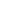 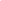 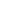 FECHA: Sábado, 4 de Noviembre de 2023LUGAR Y RECORRIDO: Municipio de Beasain.PARTICIPANTES: Toda persona que posea una cámara digital con tarjeta de memoria.INSCRIPCIÓN: El mismo día, de 09:00 a 10:00 en la sede de ARGIZPI Edificio Urbieta, Plaza Gipuzkoa s/n, Beasain (Antiguo matadero).PRECIO DE LA INSCRIPCIÓN: 10 € por participante.TEMAS: Cinco temas que se darán a conocer en el momento de la inscripción.ENTREGA Y DESCARGA DE LAS TARJETAS: Las tarjetas de memoria se descargarán en el mismo local de la inscripción de 13:00 a 14:00, en formato JPG. Las tarjetas contendrán un máximo de 36 fotografías (incluyendo la foto de control) y se permitirá el borrado de imágenes. La primera foto de cada tarjeta será la de control, por lo cual, al inicio del rally, deberá estar vacía.No se permitirá la manipulación de estas mediante la utilización de ordenadores y/o los efectos creativos de la cámara. Los participantes deberán elegir una fotografía para cada uno de los temas y enviar un correo a la dirección rallyargizpi.beasain@gmail.com antes 8 de noviembre de 2023 indicando el número de participante y el número de fotografía que se selecciona para cada tema.JURADO: El jurado, será designado por la entidad organizadora y sus decisiones serán inapelablesPREMIOS:Primer premio 		200 € y trofeoSegundo premio 	150 € y diplomaTercer premio		100 € y diplomaPremio local		100 € y diplomaPremio Especial de la Cofradía de la Morcilla de Beasain. Este premio se otorgará a la fotografía que la Cofradía de la Morcilla de entre todas las presentadas al tema 1 considere la más adecuada, consistiendo en un exquisito lote de morcilla de Beasain,  la foto será protagonista del cartel en la próxima edición de la Feria.HERRIZ HERRI todos los participantes obtendrán puntuación válida para el concurso Herriz Herri. Las bases y el calendario de dicho concurso se pueden consultar en www.hhargazki.eusENTREGA DE PREMIOS: La proyección de las colecciones ganadoras y la entrega de premios se realizará el 24 de noviembre a las 19.00 horas en el Salón de Plenos del Ayuntamiento de Beasain.NOTAS:Las fotos ganadoras quedarán en poder de la organización, reservándose ésta los derechos de publicación y/o reproducción citando el nombre del autor/autora.Cualquier duda o problema será resuelto por la organización, siendo su decisión inapelable.El hecho de participar en este rally, implica la aceptación de todas y cada una de las bases establecidas.La comisión organizadora no se hace responsable de los robos, pérdidas, accidentes o cualquier otro incidente que pudiera ocurrir durante la celebración del concurso.